Christ Church CE Primary School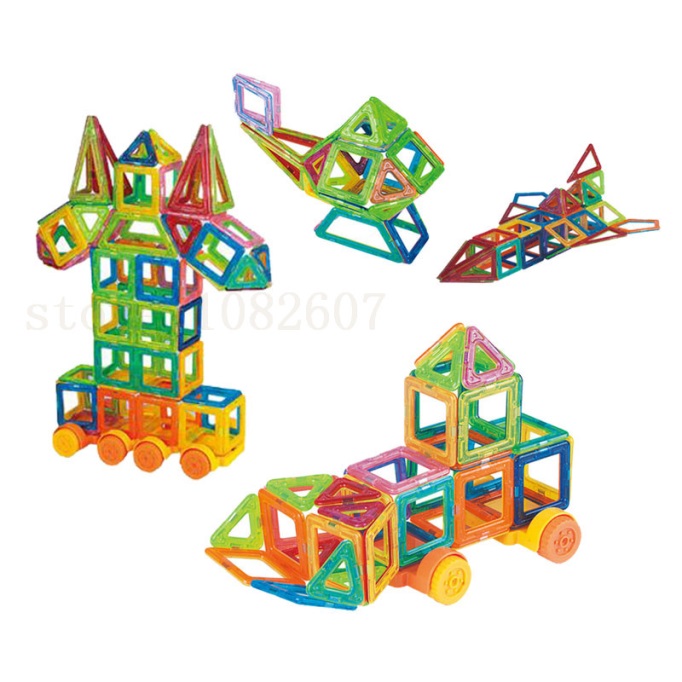 Tel:  234834Reception and KS1Construction ClubDear Parents/CarersMrs Kendrick will be starting a construction club after school every Tuesday commencing Tuesday 9th October 2018.  The club will be from 3.15pm to 4.15pm.  The children will be designing and building models.Places are limited, therefore, if you would like your child to attend, please complete and return the slip below as soon as possible. ThankyouMrs KendrickReception and KS1 Construction Club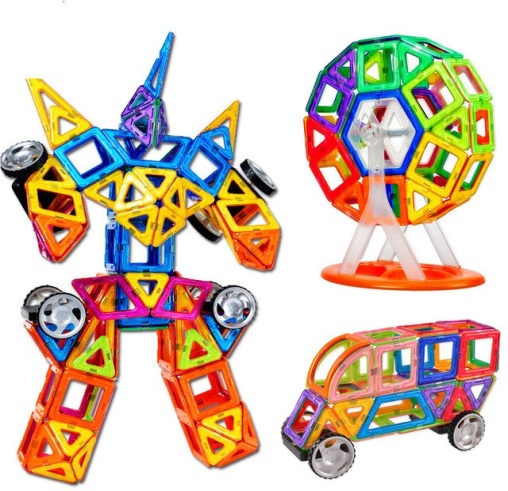 I give permission for my child __________________ class _______to take part in Construction Club held each Tuesday after school.Signed ___________________________